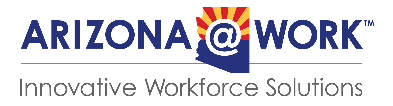 WORKFORCE ARIZONA COUNCIL – FULL COUNCIL AGENDATuesday, November 29th, 20221:00 pm – 3:00 pmHybrid Meeting via Zoom and ACA Conference Room, 100 N. 7th Ave., Phoenixhttps://azcommerce.zoom.us/j/99052082410Call to OrderWelcome and Success StoryCall to the PublicAugust 30th, 2022 Full Council Minutes ApprovalGrant Updates- OEO, Stacey Faulkner Local Plan Modifications- Matt Smith, DES Nineteen Tribal Nations (NTN) Local Workforce Development Board (LWDB) Update Committee ReportsStrategic Communication and Partnership Committee UpdatePerformance Excellence Committee and Measuring Effectiveness Committee Update (Quality Workforce Committee UpdateCouncil Updates
AdjournmentPursuant to A.R.S. § 38-431.02, notice is hereby given to members of the Workforce Arizona Council Full Committee and to the general public that the Committee will hold a meeting, open to the public, on Tuesday, November 29th, 2022 at 1:00 pm. via Zoom. For more information, please call (480) 904-0826. Persons with a disability may request reasonable accommodation, such as a sign language interpreter, by calling (480) 904-0826. Requests should be made as early as possible to allow time to arrange the accommodation. A copy of the material provided to Committee members (with the exception of material relating to possible executive sessions) is available for public inspection at the Office of Economic Opportunity, located at 100 N. 7th Avenue, Suite 400, Phoenix, AZ 85007. Under A.R.S. § 38-431.03(A)(3), the Committee may vote to go into executive session, which will not be open to the public, for the purpose of obtaining legal advice on any item on the agenda. At its discretion, the Committee may consider and act upon any agenda item out of order. Members of the Committee may appear by telephone.